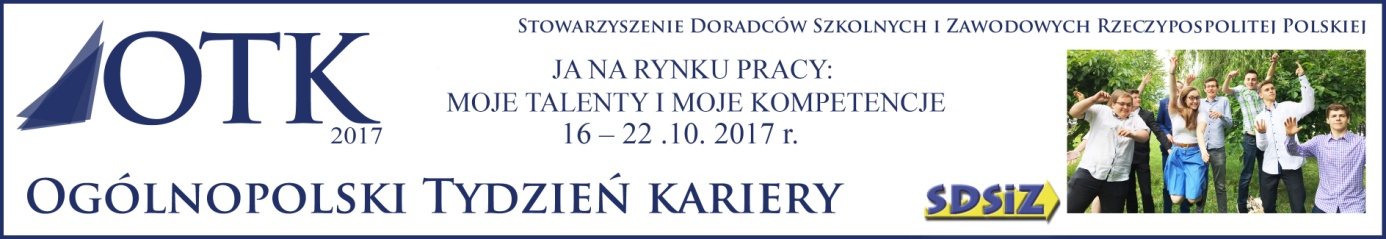 Harmonogram zajęć w ramach Ogólnopolskiego Tygodnia Kariery 16-20 października 2017r.„Ja na rynku pracy: moje talenty i moje kompetencje”      DataGodzinaMiejsceTemat zajęćOsoba prowadzącaUwagi16.10.17 r. poniedziałek.11.00 – 14.30Sala Informacji Zawodowej Powiatowego Urzędu Pracy w LubinieWarsztaty z zakresu przedsiębiorczości dla młodzieży szkoły średniej, będącej uczestnikami „Otwartej firmy” Ania Grygorowicztel.76/746-14-9317.10.17 r. wtorek8.30 – 12.00Sala Informacji Zawodowej Powiatowego Urzędu Pracy w LubiniePorada grupowa dla osób bezrobotnych (tegorocznych absolwentów, osób nie potrafiących określić swoich kompetencji) mająca na celu poznanie własnych umiejętności i kompetencji „Poznaj siebie” Małgorzata Dąbrowska-Królikowska tel.76/746-14-9918.10.17 r.środa8.30 – 14.00Sala Informacji Zawodowej Powiatowego Urzędu Pracy w Lubinie Dzień otwarty - Indywidualna pomoc doradcy zawodowego w planowaniu ścieżki kariery zawodowej z wykorzystaniem posiadanych umiejętności i kompetencjiAnia GrygorowiczMałgorzata Dąbrowska-Królikowska - SIZHonorata OlszewskaAgnieszka PieniackaAgnieszka Ferens - SIZProsimy o wcześniejsze umawianie spotkania.19.10.17 r.czwartek9.30 – 12.30 09.30 - 13.0008.30 – 12.00Gimnazjum w RudnejPunkt Obsługi Klienta w ŚcinawieSala Informacji Zawodowej Powiatowego Urzędu Pracy w LubinieZajęcia grupowe dla młodzieży II klasy gimnazjum „Poznaj siebie”Porada grupowa dla osób bezrobotnych (tegorocznych absolwentów, osób nie potrafiących określić swoich kompetencji) mająca na celu poznanie własnych umiejętności i kompetencji „Poznaj siebie” Porada grupowa dla osób bezrobotnych (tegorocznych absolwentów, osób nie potrafiących określić swoich kompetencji) mająca na celu poznanie własnych umiejętności i kompetencji „Poznaj siebie” Małgorzata Dąbrowska-Królikowska Agnieszka Ferenstel.76/746-14-98Agnieszka Pieniackatel.76/746-14-9220.10.13r.piątek8.30 – 11.0011.30 – 14.00Sala Informacji Zawodowej Powiatowego Urzędu Pracy w LubinieBadanie komputerowe - Kwestionariusz Zainteresowań ZawodowychBadanie komputerowe - Kwestionariusz Zainteresowań ZawodowychAnia GrygorowiczHonorata Olszewskatel.76/746-14-94Osoby zainteresowane prosimy o wcześniejsze zgłoszenie, ze względu na ograniczoną liczbę stanowisk komputerowych